                               ПРОЕКТ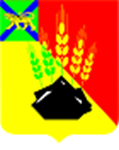   ДУМАМИХАЙЛОВСКОГО МУНИЦИПАЛЬНОГО РАЙОНА  Р Е Ш Е Н И Е с. Михайловка25.02.2016г.                                                                                               № О внесении изменений в решение ДумыМихайловского муниципального района от 25.08.2011 г. № 189 «Об утверждении «Положения об оплате труда муниципальных служащих органов  местного самоуправления Михайловского  муниципального района»»В соответствии с Федеральным законом от 06.10.2003 года № 131-ФЗ «Об общих принципах организации местного самоуправления в Российской Федерации», Федеральным законом от 02.03.2007 г. № 25-ФЗ «О муниципальной службе в Российской Федерации»,  законом Приморского края от 04.06.2007 г. № 82-КЗ «О муниципальной службе в Приморском крае»,  Уставом Михайловского муниципального района  и в целях приведения нормативных правовых актов органов местного самоуправления в соответствие с законодательством, Дума Михайловского муниципального района                                                   Р Е Ш И Л А:1. Внести  изменения в решение Думы Михайловского муниципального района от 25.08.2011г. № 189 «Об утверждении «Положения об оплате труда муниципальных служащих органов местного самоуправления Михайловского муниципального района»:1.1. В Положении «Об оплате труда муниципальных служащих органов местного самоуправления Михайловского муниципального района» (далее – Положение) подпункт 3.2.1. изложить в новой редакции:«Предельный размер ежемесячной надбавки к должностному окладу за особые условия муниципальной службы (сложность, напряжённость, специальный режим работы) устанавливается в следующих размерах»:2. Настоящее решение распространяет свои действия на правоотношения,   возникшие с  01 февраля  2016 года.          3.  Данное решение направить главе района для подписания.Председатель Думы Михайловскогомуниципального района                                                                 В.В. ЛомовцевГруппа должностиНаименование должностиПредельный размер ежемесячной надбавки к должностному окладу за особые условия работы (в процентах)Высшаяпервый заместитель главы администрации150Высшаязаместитель главы администрации120Высшаяруководитель аппарата120Высшаяначальник управления120Главнаяначальник отдела100Главнаязаместитель начальника управления100Главнаяначальник отдела в управлении90Ведущаяглавный специалист 1 разряда80Старшаястарший специалист 1 разрядаведущий специалистстарший специалист 1 разряда 808075Младшаяспециалист 1 разряда70